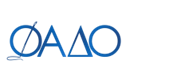 Автономная некоммерческая организация
дополнительного профессионального образования«Федеративная академия дополнительного образования»(АНО ДПО «ФАДО»)ОБРАЗОВАТЕЛЬНАЯ ПРОГРАММА ПОВЫШЕНИЯ КВАЛИФИКАЦИИ«Применение норм и положений ФЗ №223 «О закупках товаров, работ, услуг отдельными видами юридических лиц» Учебно-тематический план на 40 часовУчебно-тематический план на 72 часа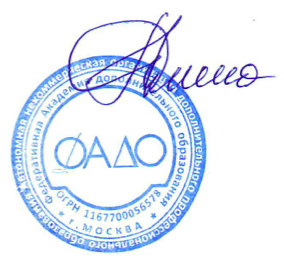 Ректор АНО ДПО «ФАДО»                                                                                            ___________И.А. ПоповМосква2022№ п/пНАИМЕНОВАНИЕ РАЗДЕЛОВ (МОДУЛЕЙ) И ТЕМВсего часовВсего часовВ том числеВ том числеВ том числе№ п/пНАИМЕНОВАНИЕ РАЗДЕЛОВ (МОДУЛЕЙ) И ТЕМВсего часовВсего часовЛекцииЛекцииСРСМОДУЛЬ 1Принципы и основные положения 223-ФЗ.МОДУЛЬ 1Принципы и основные положения 223-ФЗ.МОДУЛЬ 1Принципы и основные положения 223-ФЗ.1811         7         71.1.Отличительные особенности участия в закупках товаров, работ, услуг в соответствии с ФЗ №223 от закупок товаров, работ, услуг в соответствии с ФЗ №44, а также процесса осуществления закупочной деятельности со стороны заказчика886621.2.Планирование закупок товаров, работ, услуг442221.3.Обзор электронных площадок221111.4.Информационное обеспечение закупок44222 МОДУЛЬ 2Постатейный разбор положений 223-ФЗ.Регистрация на электронной площадке. МОДУЛЬ 2Постатейный разбор положений 223-ФЗ.Регистрация на электронной площадке.2020121282.1.Постатейный разбор 223-ФЗ884442.2.Регистрация на электронной площадке. Получение ЭП.664422.3.Анализ Положения о закупках товаров, работ, услуг субъекта 223-ФЗ в части проводимых процедур закупок, установленных требований к участникам закупки, порядку оценки заявок по критериям и продукции.88444Итоговая аттестацияИтоговая аттестация22ТЕСТИРОВАНИЕТЕСТИРОВАНИЕТЕСТИРОВАНИЕВСЕГО, ЧАСОВ:ВСЕГО, ЧАСОВ:40 ч.40 ч.40 ч.№ п/пНАИМЕНОВАНИЕ РАЗДЕЛОВ (МОДУЛЕЙ) И ТЕМВсего часовВсего часовВсего часовВ том числеВ том числеВ том числе№ п/пНАИМЕНОВАНИЕ РАЗДЕЛОВ (МОДУЛЕЙ) И ТЕМВсего часовВсего часовВсего часовЛекцииЛекцииСРСМОДУЛЬ 1Принципы и основные положения 223-ФЗ.МОДУЛЬ 1Принципы и основные положения 223-ФЗ.МОДУЛЬ 1Принципы и основные положения 223-ФЗ.1277         5         51.1.Отличительные особенности участия в закупках товаров, работ, услуг в соответствии с ФЗ №223 от закупок товаров, работ, услуг в соответствии с ФЗ №44, а также процесса осуществления закупочной деятельности со стороны заказчика2221111.2.Планирование закупок товаров, работ, услуг6664421.3.Обзор электронных площадок2221111.4.Информационное обеспечение закупок222111 МОДУЛЬ 2Постатейный разбор положений 223-ФЗ.Регистрация на электронной площадке. МОДУЛЬ 2Постатейный разбор положений 223-ФЗ.Регистрация на электронной площадке.262626212152.1.Постатейный разбор 223-ФЗ121212101022.2.Регистрация на электронной площадке. Получение ЭП.2221112.3.Анализ Положения о закупках товаров, работ, услуг субъекта 223-ФЗ в части проводимых процедур закупок, установленных требований к участникам закупки, порядку оценки заявок по критериям и продукции.12121210102МОДУЛЬ 3Подготовка к участию в процедурах.МОДУЛЬ 3Подготовка к участию в процедурах.3232322020123.1.Подготовка к участию в торговых процедурах на примерах закупочной документации субъектов 223-ФЗ6664423.2.Подготовка к участию в запросе котировок на примере информации о проведении запроса котировок субъекта 223-ФЗ6664423.3.Подготовка к участию в аукционе на примере аукционной документации субъекта 223-ФЗ6664423.4.Подготовка к участию в конкурсе на примере конкурсной документации субъекта 223-ФЗ4442223.5.Подготовка к участию в запросе предложений на примере документации о проведении запроса предложений субъекта 223-ФЗ4442223.6.Подготовка к участию в иных процедурах, предусмотренных субъектом 223-ФЗ666442Итоговая аттестацияИтоговая аттестация222ТЕСТИРОВАНИЕТЕСТИРОВАНИЕТЕСТИРОВАНИЕВСЕГО, ЧАСОВ:ВСЕГО, ЧАСОВ:72 ч.72 ч.72 ч.